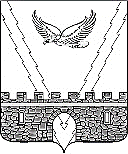 Р Е Ш Е Н И ЕСОВЕТА АПШЕРОНСКОГО ГОРОДСКОГО ПОСЕЛЕНИЯ АПШЕРОНСКОГО РАЙОНА КРАСНОДАРСКОГО КРАЯот 15.02.2018                                                                                    № 247г.АпшеронскОб отмене отдельных решений Совета Апшеронского городского поселения Апшеронского района На основании протеста прокуратуры Апшеронского района на решение Совета Апшеронского городского поселения Апшеронского района от 05 сентября 2013 года № 261 «Об утверждении положения о комиссии по пресечению самовольного строительства на территории Апшеронского городского поселения Апшеронского района» от 12 декабря 2017 года № 7-02-2017/5615, в соответствии с Федеральным законом Российской Федерации от 6 октября 2003 года № 131-ФЗ «Об общих принципах организации местного самоуправления в Российской Федерации», уставом Апшеронского городского поселения Апшеронского района Совет Апшеронского городского поселения Апшеронского района РЕШИЛ:1. Отменить решения Совета Апшеронского городского поселения Апшеронского района от 05 сентября 2013 года № 261 «Об утверждении положения о комиссии по пресечению самовольного строительства на территории Апшеронского городского поселения Апшеронского района», от 08 декабря 2016 года № 147 «О внесении изменений в решение Совета Апшеронского городского поселения Апшеронского района от 05 сентября 2013 года № 261 «Об утверждении положения о комиссии по пресечению самовольного строительства на территории Апшеронского городского поселения Апшеронского района».2. Отделу организационной работы администрации Апшеронского городского поселения Апшеронского района (Клепанева) официально опубликовать настоящее решение на сайте Апшеронского городского поселения Апшеронского района в установленном законом порядке.3. Контроль за выполнением настоящего решения возложить на постоянную комиссию Совета Апшеронского городского поселения Апшеронского района по вопросам законности, местного самоуправления, контроля за исполнением принятых решений, информационной политике, взаимоотношениям с общественными организациями и политическими партиями (Айрапетян).4. Решение вступает в силу на следующий день после его официального опубликования.Председатель Совета Апшеронского городского поселения Апшеронского района                                                                            Г.Ш.Бжалава Исполняющий обязанности главыАпшеронского городского поселенияАпшеронского района                                                                          С.Н.Иващенко